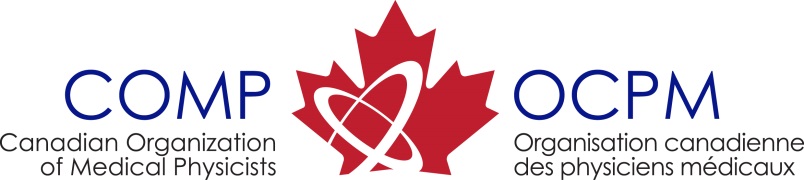 CNSC Innovation Fund Application FormCOMP has a contribution agreement with the CNSC in which funds are available to support the development of innovative tools for address radiation safety and security issues. Examples include, but are not limited to, the development software systems to facilitate quality control of safety systems, tools to enable consistent and comprehensive equipment service logging, and tools to enable sharing of quality control and equipment servicing data. Please return completed application form by November 30, 2019 to:Nancy BarrettCOMP Officenancy.barrett@comp-ocpm.caTel: (613) 599-3491Fax: (613) 595-1155Name of Project:Contact Name:Mailing Address:Telephone:Email:Brief Outline of the Project:Project Budget:Project Timeline:Project Deliverables:  